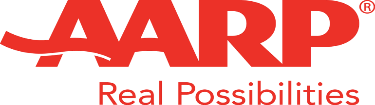 THE CHRONICLERALEIGH-WAKE COUNTY CHAPTER #3689http://AARPchapter3689.weebly.comKelly Vick – EditorJune 20, 2019THE CHRONICLERALEIGH-WAKE COUNTY CHAPTER #3689http://AARPchapter3689.weebly.comKelly Vick – EditorJune 20, 2019THE CHRONICLERALEIGH-WAKE COUNTY CHAPTER #3689http://AARPchapter3689.weebly.comKelly Vick – EditorJune 20, 2019THE CHRONICLERALEIGH-WAKE COUNTY CHAPTER #3689http://AARPchapter3689.weebly.comKelly Vick – EditorJune 20, 2019THE CHRONICLERALEIGH-WAKE COUNTY CHAPTER #3689http://AARPchapter3689.weebly.comKelly Vick – EditorJune 20, 2019THE CHRONICLERALEIGH-WAKE COUNTY CHAPTER #3689http://AARPchapter3689.weebly.comKelly Vick – EditorJune 20, 2019THE CHRONICLERALEIGH-WAKE COUNTY CHAPTER #3689http://AARPchapter3689.weebly.comKelly Vick – EditorJune 20, 2019THE CHRONICLERALEIGH-WAKE COUNTY CHAPTER #3689http://AARPchapter3689.weebly.comKelly Vick – EditorJune 20, 2019Hats Off To Summer 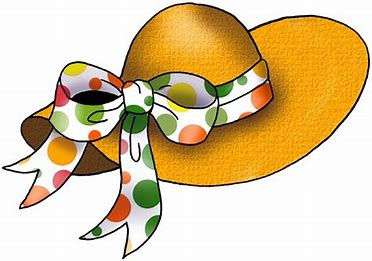 Speaker for TodayMurray CooperLead TherapistRaleigh Orthopaedic Clinic "Balance and FallsThat Affect Seniors."*****************************Chapter OfficersCo-Presidents    Gayle Gayton    Willi WebbVice President    Cordelia BlackwellSecretary    Wanda RichardsonCo-Treasurers    Geraldine Phillips    Marjorie Younger*****************************CommitteesCommunity Services (Oweida Cole)Fundraising (Lorrie Berlenbach)Historian (Thelma Blake)Legislative (Karen Clark)Membership (Karen Youmans)Nominating (Allan Younger)Program (Allan Younger)Sunshine (Claude Lee)Telephone (Pat Toothman)The Chronicle (Kelly Vick)Webmaster (Claudia Harris)Hats Off To Summer Speaker for TodayMurray CooperLead TherapistRaleigh Orthopaedic Clinic "Balance and FallsThat Affect Seniors."*****************************Chapter OfficersCo-Presidents    Gayle Gayton    Willi WebbVice President    Cordelia BlackwellSecretary    Wanda RichardsonCo-Treasurers    Geraldine Phillips    Marjorie Younger*****************************CommitteesCommunity Services (Oweida Cole)Fundraising (Lorrie Berlenbach)Historian (Thelma Blake)Legislative (Karen Clark)Membership (Karen Youmans)Nominating (Allan Younger)Program (Allan Younger)Sunshine (Claude Lee)Telephone (Pat Toothman)The Chronicle (Kelly Vick)Webmaster (Claudia Harris)MESSAGE FROM OUR PRESIDENTAROUND TOWNIn the last ten years that we have lived in Raleigh, we have seen the city grow enormously.  There is no loss of places to go and things to do in this city.  You can start your journey by catching the bus with your free Go Raleigh bus pass.  FREE to senior citizens!  For more information call 919-485-7433.When you arrive downtown, you have a choice of at least 2 museums just a few feet from each other.  The North Carolina Museum of Natural Sciences is the oldest in North Carolina and the largest in the Southeast.  Many great exhibits and the price is right.  FREE!Just across the mall you will find the North Carolina Museum of History.  You will find a very nice exhibit on quilts.  Quilts are interesting because they usually tell a story.  It is alleged that messages encoded in quilts helped slaves to freedom on the Underground Railroad. The current quilt exhibit is “QuiltSpeak: Uncovering Women’s Voices Through Quilts.”  If you were there last week, you may have seen one of our own actively involved in quilting!  Some other current exhibits are Remembering D-Day, 75 years later and Freedom!  A Promise Disrupted: North Carolina, 1863-1901 and many more. It’s all FREE!You may also enjoy taking the Historic Raleigh Trolley Tour.  This is a narrated tour of downtown Raleigh aboard the Raleigh Trolley.  The trolley departs from Mordecai Historic Park.  The trolley goes by Bicentennial Plaza, Joel Lane Museum House, Fayetteville St. and City Market.  There is a fee.  Visit www.raleighnc.gov/museums for more information or call 919-996-4364. Another stop near downtown would be the Dorothea Dix Park to see the gorgeous Sunflower Fields.  The city will harvest the sunflowers to create thousands of gallons of biodiesel, which is processed into fuel to run farm equipment.  The field of tall golden flowers is expected to be in peak bloom from approximately July 4-17, FREE.The common thread here is FREE.  Enjoy!Gayle GaytonMESSAGE FROM OUR PRESIDENTAROUND TOWNIn the last ten years that we have lived in Raleigh, we have seen the city grow enormously.  There is no loss of places to go and things to do in this city.  You can start your journey by catching the bus with your free Go Raleigh bus pass.  FREE to senior citizens!  For more information call 919-485-7433.When you arrive downtown, you have a choice of at least 2 museums just a few feet from each other.  The North Carolina Museum of Natural Sciences is the oldest in North Carolina and the largest in the Southeast.  Many great exhibits and the price is right.  FREE!Just across the mall you will find the North Carolina Museum of History.  You will find a very nice exhibit on quilts.  Quilts are interesting because they usually tell a story.  It is alleged that messages encoded in quilts helped slaves to freedom on the Underground Railroad. The current quilt exhibit is “QuiltSpeak: Uncovering Women’s Voices Through Quilts.”  If you were there last week, you may have seen one of our own actively involved in quilting!  Some other current exhibits are Remembering D-Day, 75 years later and Freedom!  A Promise Disrupted: North Carolina, 1863-1901 and many more. It’s all FREE!You may also enjoy taking the Historic Raleigh Trolley Tour.  This is a narrated tour of downtown Raleigh aboard the Raleigh Trolley.  The trolley departs from Mordecai Historic Park.  The trolley goes by Bicentennial Plaza, Joel Lane Museum House, Fayetteville St. and City Market.  There is a fee.  Visit www.raleighnc.gov/museums for more information or call 919-996-4364. Another stop near downtown would be the Dorothea Dix Park to see the gorgeous Sunflower Fields.  The city will harvest the sunflowers to create thousands of gallons of biodiesel, which is processed into fuel to run farm equipment.  The field of tall golden flowers is expected to be in peak bloom from approximately July 4-17, FREE.The common thread here is FREE.  Enjoy!Gayle GaytonMESSAGE FROM OUR PRESIDENTAROUND TOWNIn the last ten years that we have lived in Raleigh, we have seen the city grow enormously.  There is no loss of places to go and things to do in this city.  You can start your journey by catching the bus with your free Go Raleigh bus pass.  FREE to senior citizens!  For more information call 919-485-7433.When you arrive downtown, you have a choice of at least 2 museums just a few feet from each other.  The North Carolina Museum of Natural Sciences is the oldest in North Carolina and the largest in the Southeast.  Many great exhibits and the price is right.  FREE!Just across the mall you will find the North Carolina Museum of History.  You will find a very nice exhibit on quilts.  Quilts are interesting because they usually tell a story.  It is alleged that messages encoded in quilts helped slaves to freedom on the Underground Railroad. The current quilt exhibit is “QuiltSpeak: Uncovering Women’s Voices Through Quilts.”  If you were there last week, you may have seen one of our own actively involved in quilting!  Some other current exhibits are Remembering D-Day, 75 years later and Freedom!  A Promise Disrupted: North Carolina, 1863-1901 and many more. It’s all FREE!You may also enjoy taking the Historic Raleigh Trolley Tour.  This is a narrated tour of downtown Raleigh aboard the Raleigh Trolley.  The trolley departs from Mordecai Historic Park.  The trolley goes by Bicentennial Plaza, Joel Lane Museum House, Fayetteville St. and City Market.  There is a fee.  Visit www.raleighnc.gov/museums for more information or call 919-996-4364. Another stop near downtown would be the Dorothea Dix Park to see the gorgeous Sunflower Fields.  The city will harvest the sunflowers to create thousands of gallons of biodiesel, which is processed into fuel to run farm equipment.  The field of tall golden flowers is expected to be in peak bloom from approximately July 4-17, FREE.The common thread here is FREE.  Enjoy!Gayle GaytonMESSAGE FROM OUR PRESIDENTAROUND TOWNIn the last ten years that we have lived in Raleigh, we have seen the city grow enormously.  There is no loss of places to go and things to do in this city.  You can start your journey by catching the bus with your free Go Raleigh bus pass.  FREE to senior citizens!  For more information call 919-485-7433.When you arrive downtown, you have a choice of at least 2 museums just a few feet from each other.  The North Carolina Museum of Natural Sciences is the oldest in North Carolina and the largest in the Southeast.  Many great exhibits and the price is right.  FREE!Just across the mall you will find the North Carolina Museum of History.  You will find a very nice exhibit on quilts.  Quilts are interesting because they usually tell a story.  It is alleged that messages encoded in quilts helped slaves to freedom on the Underground Railroad. The current quilt exhibit is “QuiltSpeak: Uncovering Women’s Voices Through Quilts.”  If you were there last week, you may have seen one of our own actively involved in quilting!  Some other current exhibits are Remembering D-Day, 75 years later and Freedom!  A Promise Disrupted: North Carolina, 1863-1901 and many more. It’s all FREE!You may also enjoy taking the Historic Raleigh Trolley Tour.  This is a narrated tour of downtown Raleigh aboard the Raleigh Trolley.  The trolley departs from Mordecai Historic Park.  The trolley goes by Bicentennial Plaza, Joel Lane Museum House, Fayetteville St. and City Market.  There is a fee.  Visit www.raleighnc.gov/museums for more information or call 919-996-4364. Another stop near downtown would be the Dorothea Dix Park to see the gorgeous Sunflower Fields.  The city will harvest the sunflowers to create thousands of gallons of biodiesel, which is processed into fuel to run farm equipment.  The field of tall golden flowers is expected to be in peak bloom from approximately July 4-17, FREE.The common thread here is FREE.  Enjoy!Gayle GaytonCOMMITTEE REPORTSCOMMITTEE REPORTSCOMMITTEE REPORTSCOMMITTEE REPORTSCOMMITTEE REPORTSCOMMUNITY SERVICE “The best way to find yourself is to lose yourself in the service of others.”  (Mahatma Gandhi.)  This has been the mantra of the Community Service Committee within the last several weeks, giving service to others. The toiletries that some of you donated periodically were delivered to the American Red Cross.  The staff was very grateful to receive the lotion, shampoo, soap, etc., which would be given to military members who were out assisting flood and fire victims.Healing Transitions hosted their annual Community Cookout of both the men and women campuses on May 31st and June 7th respectively.  They provided free food, tours of the campus, outdoor games and more.  That was a fantastic opportunity for participants to tour both facilities and get a chance to converse with the staff. While at both facilities, I heard many inspirational stories of hope and change.On June 10th, three members (Brenda Smith, Cathy Little, and Oweida Cole) volunteered at the Food Pantry.  They assisted at least twenty clients in shopping for meats, can goods, desserts, fresh squash, cucumbers, zucchini and egg plants that were just gathered and delivered to the facility from the garden.  We will do this again next month for anyone who would like to volunteer.Speaking of volunteers, Community Service Committee is currently seeking volunteers to assist in formulating criteria for student scholarships.  I had hoped to begin this project in June, however; it appears that perhaps we will have to attempt this feat in July.  Preferably over lunch at our favorite meeting place (Nantucket Grill).  Those of you who have already expressed an interest, please sign-up today.  We will then settle on a date to meet.Your Community Service contribution in April was $75, and in May, a total of $125.June is Brain Health Awareness Month.  Do show your brain some love ❤. Check out moviesforgrownups@aarp.org for an opportunity to see some first run movies even before they are released. Theresa Nutter and Oweida Cole saw SHAFT last Monday at North Hills Movie Theatre.NOMINATINGWe have one vacancy for a Co-Secretary.  This person will be working in partnership with another co-secretary, and responsible for recording minutes of our chapter and board meetings.COMMUNITY SERVICE “The best way to find yourself is to lose yourself in the service of others.”  (Mahatma Gandhi.)  This has been the mantra of the Community Service Committee within the last several weeks, giving service to others. The toiletries that some of you donated periodically were delivered to the American Red Cross.  The staff was very grateful to receive the lotion, shampoo, soap, etc., which would be given to military members who were out assisting flood and fire victims.Healing Transitions hosted their annual Community Cookout of both the men and women campuses on May 31st and June 7th respectively.  They provided free food, tours of the campus, outdoor games and more.  That was a fantastic opportunity for participants to tour both facilities and get a chance to converse with the staff. While at both facilities, I heard many inspirational stories of hope and change.On June 10th, three members (Brenda Smith, Cathy Little, and Oweida Cole) volunteered at the Food Pantry.  They assisted at least twenty clients in shopping for meats, can goods, desserts, fresh squash, cucumbers, zucchini and egg plants that were just gathered and delivered to the facility from the garden.  We will do this again next month for anyone who would like to volunteer.Speaking of volunteers, Community Service Committee is currently seeking volunteers to assist in formulating criteria for student scholarships.  I had hoped to begin this project in June, however; it appears that perhaps we will have to attempt this feat in July.  Preferably over lunch at our favorite meeting place (Nantucket Grill).  Those of you who have already expressed an interest, please sign-up today.  We will then settle on a date to meet.Your Community Service contribution in April was $75, and in May, a total of $125.June is Brain Health Awareness Month.  Do show your brain some love ❤. Check out moviesforgrownups@aarp.org for an opportunity to see some first run movies even before they are released. Theresa Nutter and Oweida Cole saw SHAFT last Monday at North Hills Movie Theatre.NOMINATINGWe have one vacancy for a Co-Secretary.  This person will be working in partnership with another co-secretary, and responsible for recording minutes of our chapter and board meetings.COMMUNITY SERVICE “The best way to find yourself is to lose yourself in the service of others.”  (Mahatma Gandhi.)  This has been the mantra of the Community Service Committee within the last several weeks, giving service to others. The toiletries that some of you donated periodically were delivered to the American Red Cross.  The staff was very grateful to receive the lotion, shampoo, soap, etc., which would be given to military members who were out assisting flood and fire victims.Healing Transitions hosted their annual Community Cookout of both the men and women campuses on May 31st and June 7th respectively.  They provided free food, tours of the campus, outdoor games and more.  That was a fantastic opportunity for participants to tour both facilities and get a chance to converse with the staff. While at both facilities, I heard many inspirational stories of hope and change.On June 10th, three members (Brenda Smith, Cathy Little, and Oweida Cole) volunteered at the Food Pantry.  They assisted at least twenty clients in shopping for meats, can goods, desserts, fresh squash, cucumbers, zucchini and egg plants that were just gathered and delivered to the facility from the garden.  We will do this again next month for anyone who would like to volunteer.Speaking of volunteers, Community Service Committee is currently seeking volunteers to assist in formulating criteria for student scholarships.  I had hoped to begin this project in June, however; it appears that perhaps we will have to attempt this feat in July.  Preferably over lunch at our favorite meeting place (Nantucket Grill).  Those of you who have already expressed an interest, please sign-up today.  We will then settle on a date to meet.Your Community Service contribution in April was $75, and in May, a total of $125.June is Brain Health Awareness Month.  Do show your brain some love ❤. Check out moviesforgrownups@aarp.org for an opportunity to see some first run movies even before they are released. Theresa Nutter and Oweida Cole saw SHAFT last Monday at North Hills Movie Theatre.NOMINATINGWe have one vacancy for a Co-Secretary.  This person will be working in partnership with another co-secretary, and responsible for recording minutes of our chapter and board meetings.COMMUNITY SERVICE “The best way to find yourself is to lose yourself in the service of others.”  (Mahatma Gandhi.)  This has been the mantra of the Community Service Committee within the last several weeks, giving service to others. The toiletries that some of you donated periodically were delivered to the American Red Cross.  The staff was very grateful to receive the lotion, shampoo, soap, etc., which would be given to military members who were out assisting flood and fire victims.Healing Transitions hosted their annual Community Cookout of both the men and women campuses on May 31st and June 7th respectively.  They provided free food, tours of the campus, outdoor games and more.  That was a fantastic opportunity for participants to tour both facilities and get a chance to converse with the staff. While at both facilities, I heard many inspirational stories of hope and change.On June 10th, three members (Brenda Smith, Cathy Little, and Oweida Cole) volunteered at the Food Pantry.  They assisted at least twenty clients in shopping for meats, can goods, desserts, fresh squash, cucumbers, zucchini and egg plants that were just gathered and delivered to the facility from the garden.  We will do this again next month for anyone who would like to volunteer.Speaking of volunteers, Community Service Committee is currently seeking volunteers to assist in formulating criteria for student scholarships.  I had hoped to begin this project in June, however; it appears that perhaps we will have to attempt this feat in July.  Preferably over lunch at our favorite meeting place (Nantucket Grill).  Those of you who have already expressed an interest, please sign-up today.  We will then settle on a date to meet.Your Community Service contribution in April was $75, and in May, a total of $125.June is Brain Health Awareness Month.  Do show your brain some love ❤. Check out moviesforgrownups@aarp.org for an opportunity to see some first run movies even before they are released. Theresa Nutter and Oweida Cole saw SHAFT last Monday at North Hills Movie Theatre.NOMINATINGWe have one vacancy for a Co-Secretary.  This person will be working in partnership with another co-secretary, and responsible for recording minutes of our chapter and board meetings.MEMBERSHIP http://AARPchapter3689.weebly.com is our website address.  You will need a password when you access the "Members Only" section.   Contact Claudia Harris (919-435-0861 or e-mail her at charris114@nc.rr.com) if you do not have the password and if you have changes to the information listed in the directory.We are asking all chapter members to arrive for the monthly meeting at 10:45 a.m. to be ready for the 11:00 meeting.  If you invite a guest, please ask your guest to arrive at 10:30 a.m. to register at the membership table.FUNDRAISINGThank you to everyone who attended the Musical Production Pippin!!!!!  The show was outstanding!The Fundraising Committee meeting is June 25th at 5 pm, City BBQ, 9424 Falls of Neuse Road, Raleigh, NC 27615. The next Super 50/50 Jackpot will be this Fall. TELEPHONEPlease return phone calls by the Saturday morning after the call as to whether you will be attending the meeting and eating lunch.  If you do not return the call, we will not count you for lunch.  The purpose of the Telephone Committee is to get a count for lunch to Atria’s staff that Sunday afternoon before the next meeting.  If you need to cancel your lunch and can’t reach your caller, please call Pat Toothman (919-846-8477) by the Sunday before the meeting, because if you sign-up to eat lunch and do not come to the meeting, we will have to pay for your lunch.  SUNSHINEThere are several members who are having health issues and cannot come to the meetings.  We have been calling them, sending cards and e-mails.  If you know of anyone who is ill or a bereaved family, feel free to call, e-mail them or send your own card or text Claude Lee (919-971-3317) or e-mail him at claudealeejr@gmail.com.We have a basket filled with gifts for birthday members to choose one gift.  Anyone who misses their birthday month can get a gift from the basket when they return.JUNE BIRTHDAYSMEMBERSHIP http://AARPchapter3689.weebly.com is our website address.  You will need a password when you access the "Members Only" section.   Contact Claudia Harris (919-435-0861 or e-mail her at charris114@nc.rr.com) if you do not have the password and if you have changes to the information listed in the directory.We are asking all chapter members to arrive for the monthly meeting at 10:45 a.m. to be ready for the 11:00 meeting.  If you invite a guest, please ask your guest to arrive at 10:30 a.m. to register at the membership table.FUNDRAISINGThank you to everyone who attended the Musical Production Pippin!!!!!  The show was outstanding!The Fundraising Committee meeting is June 25th at 5 pm, City BBQ, 9424 Falls of Neuse Road, Raleigh, NC 27615. The next Super 50/50 Jackpot will be this Fall. TELEPHONEPlease return phone calls by the Saturday morning after the call as to whether you will be attending the meeting and eating lunch.  If you do not return the call, we will not count you for lunch.  The purpose of the Telephone Committee is to get a count for lunch to Atria’s staff that Sunday afternoon before the next meeting.  If you need to cancel your lunch and can’t reach your caller, please call Pat Toothman (919-846-8477) by the Sunday before the meeting, because if you sign-up to eat lunch and do not come to the meeting, we will have to pay for your lunch.  SUNSHINEThere are several members who are having health issues and cannot come to the meetings.  We have been calling them, sending cards and e-mails.  If you know of anyone who is ill or a bereaved family, feel free to call, e-mail them or send your own card or text Claude Lee (919-971-3317) or e-mail him at claudealeejr@gmail.com.We have a basket filled with gifts for birthday members to choose one gift.  Anyone who misses their birthday month can get a gift from the basket when they return.JUNE BIRTHDAYS